Центр инновационного опыта МАОУ ПСОШ №1 п. ПолазнаУниверситетского округа Пермского государственного гуманитарно-педагогического университета Положение о проведении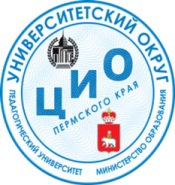 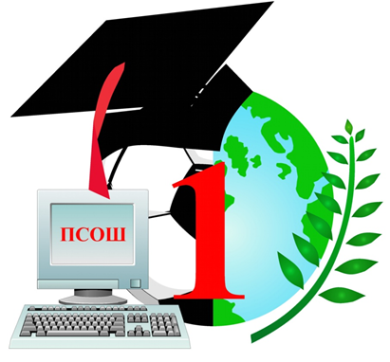 ВЕБ-КВЕСТА «Пермь  - город трудовой доблести»        Центр инновационного опыта МАОУ ПСОШ №1 п. Полазна Университетского округа Пермского государственного гуманитарно-педагогического университета, проводит  краевой  метапредметный Web - квест «Пермь  - город трудовой доблести». Посвященный присвоению г Пермь статуса – город трудовой доблести. Цели конкурса:   Повышение уровня ИКТ- компетентности учеников посредством  использования современных сетевых технологий, а так же  повышение мотивации к изучению таких предметов как информатика, физика, история.Задачи веб-квеста:углубить знания  школьников об   истории города Перми в период Великой Отечественной войны;показать важность таких профессий как инженер – проектировщик;развивать у учеников навыки совместной профессиональной деятельности в Сети; способствовать развитию коммуникационных навыков; познакомить учеников с технологиями использования сетевых сервисов;способствовать развитию у учеников творческих, креативных и проектировочных способностей;создать условия для демонстрации и совершенствования участниками знаний и навыков в области IT–технологий;развивать умение использовать информационное пространство сети Интернет для расширения сферы своей творческой деятельности, создавать онлайн-презентации;стимулировать интерес учащихся и педагогов к освоению информационных технологий и проектных методов деятельности.Участники соревнования.1.В соревновании могут принять участие обучающиеся 5-6 классов образовательных организаций как с техническим, так и с гуманитарным уклоном.2. Для участия в соревновании дополнительная подготовка обучающихся не требуется.3. Команда 3-4 человекаКонцепция игры      Метапредметный Web-квест построен на роботе  команд по поиску информации,   для ответа на задание:  – Найдите обоснование для присвоения городу Перми звания «Город трудовой доблести».Квест насыщен конкретным материалом, связанным с деятельностью города Пермь в годы ВОВ. Данный квест может быть проведён в рамках внеурочной деятельности школьников. Квест играет важную роль в углублении  знаний у учащихся об   истории города, о вкладе жителей в победу в ВОВ. Ребята знакомятся с работой  иженеров-проектировщиков, которые на ряду со многими другими специалистами,   своим самоотверженным трудом ковали победу.Условия и порядок участия:Для участия в игре необходимо ознакомиться с настоящим положением.Оформить заявку до 5 сентября  2020 года на электронный адрес Lyudm.cherepanowa2013@yandex.ru по форме (Приложение 3)  Количество команд ограничено, не более 10. В игре принимают участие 10 команд, первые подавшие заявку.  Игра проходит дистанционно: с 9 по 12 сентября 2020  года, форма участия групповая https://sites.google.com/view/2020cityВыполненные задания необходимо разместить в папки до 12 сентября , после загрузки работ, пройти индивидуальную рефлексию (ответив на вопросы анкеты https://sites.google.com/view/2020city )Ссылки на работы участников будут находиться в сети интернет https://sites.google.com/view/2020cityВсе вопросы по работе Web – квеста вы можете отправлять автору, используя форму обратной связи, которая расположена на главной странице квеста.Подведение итогов состоится 16 сентября  2020 года. Награждение участников:     Все участники краевого метапредметного Web - квест «Пермь  - город трудовой доблести»  награждаются электронными сертификатами, победители игры – дипломами, учителя, подготовившие участников, Благодарственными письмами. Все наградные документы будут отправлены по электронной почте. Требования к техническому и программному обеспечению для выполнения заданий Программное обеспечение для выполнения заданий  - любой интернет-браузер;  - любой графический редактор для простейшей обработки фотографий и картинок;  - любой видеоредактор;  - любой аудиоредактор. Организаторы конкурса оставляют за собой право выставлять работы в средства массовой информации и сеть Интернет с указанием автора и руководителя проекта.Оргкомитет игры:Черепанова Людмила Александровна  - руководитель центра инновационного опыта МАОУ ПСОШ № 1.​ОрганизаторыСерина Ксенья Игоревна  89519488701Черепанова Людмила Александровна 89028042515​ Муниципальное автономное общеобразовательное учреждение «Полазненская средняя общеобразовательная школа №1»618703, Пермский край, Добрянский район, п. Полазна, ул. 50 лет Октября, д. 3pschool1@mail.ruПриложение 1             Веб-квест–это задание с обязательным использованием сайтов в Интернете, с которыми работают учащиеся, выполняя ту или иную учебную задачу. Разрабатываются такие веб-квесты для максимальной интеграции Интернета в различные учебные предметы на разных уровнях обучения в учебном процессе. Кроме того, результатом работы с веб-квестом является публикация работ учащихся в Интернете. Роли - от лица, которых они могут выполнить задания. Предлагается список ролей:1.Военный корреспондент 2. Труженики тыла3. Историк4. Дети тылаВыполнение заданий по ролям: Военный корреспондент Найти названия и  фотографии заводов  Перми (Молотов) производящие продукцию для фронта в годы ВОВ и получившие за свой  труд награды и знаки отличия.Труженики тылаКакую продукцию производили пермские предприятия для фронта, (по возможности фото).ИсторикУзнать имена инженеров, конструкторов, директоров предприятий, которые  трудились на заводах г Перми. 
И получили за свой труд высокие  нагрыды  и знаки отличия.Дети тылаНайти информацию о детях работающих на заводах г Перми в годы ВОВ.Перед началом квеста следует ознакомить детей с правилами. В итоге получается проект, который защищается и обсуждается в классе. В самом проекте можно показать, как работали отдельные группы.Приложение 2 Критерии оцениванияПриложение 3Заявка на участие в Web-квесте «Пермь  - город трудовой доблести»Элементы структуры квестаСодержание квестаЦельСтимулирование интереса обучающихся, педагогов и родителей (законных представителей)  к освоению информационных технологий, проектных методов деятельностиПродолжительность3-4 дняОсновное задание/основная идеяПолучить представление о заводах и продукции ими производимой для фронта, о людях, чья профессия оказалась в эпицентре событий, а это инженеры, конструкторы и ученые практики и доказать СюжетКоманды выполняют задания, соответствующие их ролиИтог квеста\результатНа основе полученных знаний учащиеся обосновываю статус присвоенный г ПермиПараметр Критерии оцениванияБаллы СодержаниеПолное раскрытие темы2 баллаСодержаниеЧастичное раскрытие темы1баллСодержаниеТема не раскрыта0 балловЛогичность представление материалаМатериал представлен в определенной логике2 баллаЛогичность представление материалаЛогика изложения материала в отдельных местах нарушена1 баллЛогичность представление материалаЛогика ответа отсутствует0 балловДизайн и оригинальность выполнение проектаРабота выполнена красочно, оригинально, наблюдается творческий подход2 баллаДизайн и оригинальность выполнение проектаРабота выполнена простым копированием материала из интернета - ресурсов1 баллДизайн и оригинальность выполнение проектаРабота не оформлена должным образом0 балловМаксимальный балл 6 ОбразовательноеучреждениеСписок участниковкласс